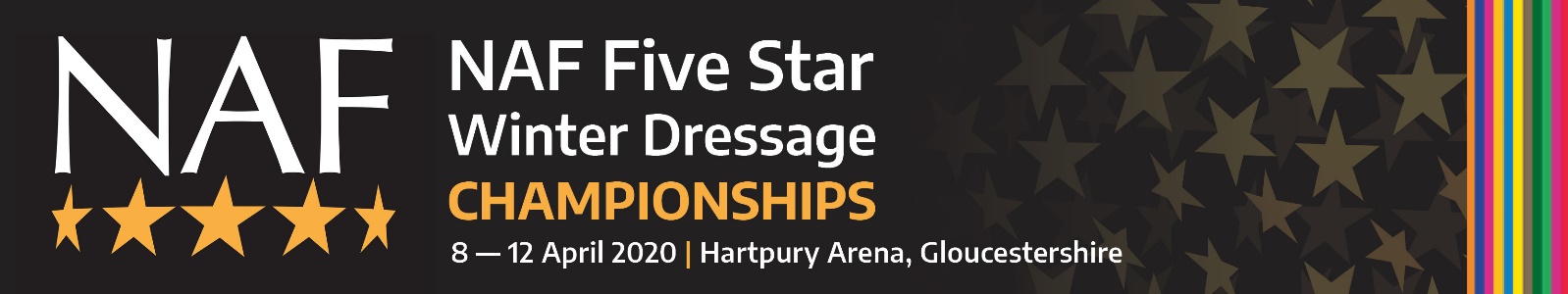 PRESS ACCREDITATION FORMPlease return this form via fax on 024 76 690390, email to joanna.bowns@britishdressage.co.uk or post: Winnie Murphy/Joanna Bowns, British Dressage, Building 2020, Copse Lane, Meriden Business Park, Meriden CV5 9RG by Friday 6 March 2020.Name: Address: Telephone:					:					Email: Publication/Site/Programme:I will be attending on:      Wednesday              Thursday	              Friday	  Saturday   	           Sunday					    		     Gala Night           Gala NightPlease tick if you require a car pass  I have read and agree to be bound by the press accreditation terms & conditions.SIGNATURE:						 DATE: Please note that results will be available online throughout the show on www.bdchampionships.comNAF Five Star Winter Dressage Championships 2020We look forward to welcoming you to Hartpury for five full days of competition 8 - 12 April.  We have a few items relating to press accreditation to make you aware of:GeneralThe organisers reserve the right to decline any application which does not meet the accreditation criteria or remove the accreditation from any media found contravening these conditions.All press MUST be accredited by British DressageOnly recognised editorial staff and photographers will be considered for accreditation and editorial evidence thereof may be requested. Press accreditation must be completed prior to the show. Freelancers - All requests from freelancers should be submitted in writing and signed by the editor confirming commissioned coverage of the event.Websites - Only editorial staff from relevant websites may apply for accreditation. Websites using information and news linking from other sources will not be accredited. Broadcast- Accreditation for reporters should be submitted using the accreditation form. All requests should be in accordance with standard broadcasting guidelines and subsequent guidelines of the organisers. Photographers- In signing and submitting this accreditation photographers agree to these conditions.Press parking this year is extremely tight due to the high volume of competitors. If you have heavy equipment, it would help us if you could park in the forward car park, deliver and then move to the public car park. Many thanks.Press arrive via the main show entrance and on showing their accreditation letter will be shown to the parking. Make your way to the Press Office in the main Hartpury Arena where you MUST sign in and collect their ticket/ badge.All relevant UK legislation must be observed, including Health and Safety legislation.Any media in breach of these conditions will have their accreditation withdrawn, be asked to leave the grounds and will not be accredited in future.Filming/ RadioBroadcast crews must be escorted at all times.No filming can take place without the permission of British Dressage. No film crews must enter the collecting rings.
Press Access AreasPress may access all public areas and press seating.Press may also access both Arenas’ collecting rings but please listen to any instruction by the Arena Stewards for your safety.The stables are not open to members of the press.
Press/ Rider InterviewsRiders will be held following each prize giving at the exit of the indoor arena for brief interviews.Should you require any further time or other riders/officials/judges please ask the Press Office staff to arrange this for you.PhotographersPhotographers are asked to dress tidily and in keeping with a Championship occasion. NO DENIM is permitted in the main arena at any time. On gala evenings, you are required to wear a shirt, tie and jacket while for all day sessions, a shirt and tie is required.Photographers are welcome to position themselves outside the perimeter of the three arenas.It is understood and accepted as a condition of attending the show that, with the exception of the Official Photographer or a direct agreement with the show organiser, press or freelance photographers at the show are not permitted to market their photographs or images of the show as available for sale to competitors or their connections at the show and / or after the show including via websites and / or Facebook. Press or freelance may only sell images from the show to clients that have commissioned their services prior to the show.Contact DetailsAll press enquiries to: Winnie Murphy or Joanna Bowns, British Dressage
02476 698842 or 698839	       winnie.murphy@britishdressage.co.uk     	joanna.bowns@britishdressage.co.uk 